UE 2 CancérologiePr.  BedossaMardi 2/10/2012Ronéotypeuse : Laurine CLEDASSOURonéolecteur : Sander de SouzaCours n° 6Des états précancéreux au cancer métastatique : histopathologie de l’histoire naturelle des cancersI Cancer : Phase localeA ) La transformation d’une cellule cancéreuseB) Dysplasie ou néoplasie intra-épithélialeII Cancer : phase loco-régionaleA) Destruction de la matrice extracellulaireB) Perte des contacts intercellulaires et acquisition d’une motilité cellulaireC) Angiogénèse tumoraleD) Développement d’un stroma des cancersIII Phase de géréralisationIV MétastasesMétastases ganglionnairesMétastases hépatiquesMétastases osseusesLes étapes de l’histoire naturelle du cancer peuvent se résumer en plusieurs étapes :la transformation cancéreuse d'une cellule : comment une cellule isolée devient une cellule cancéreusel'expansion clonale de la cellule cancéreuse : comment la cellule cancéreuse va se multiplier pour donner un groupe de cellules avec des propriétés identiquesla croissance locale de la masse tumorale : un groupe de cellules va former petit à petit une tumeur palpableL’envahissement loco-régional par le tissu cancéreux : la cellule tumorale va sortir du tissu initial pour envahir les organes voisinsLa dissémination des cellules cancéreuses à distance du foyer tumoral initial : par les vaisseaux sanguins et  lymphatiquesLa formation de foyers tumoraux secondaires = les métastases.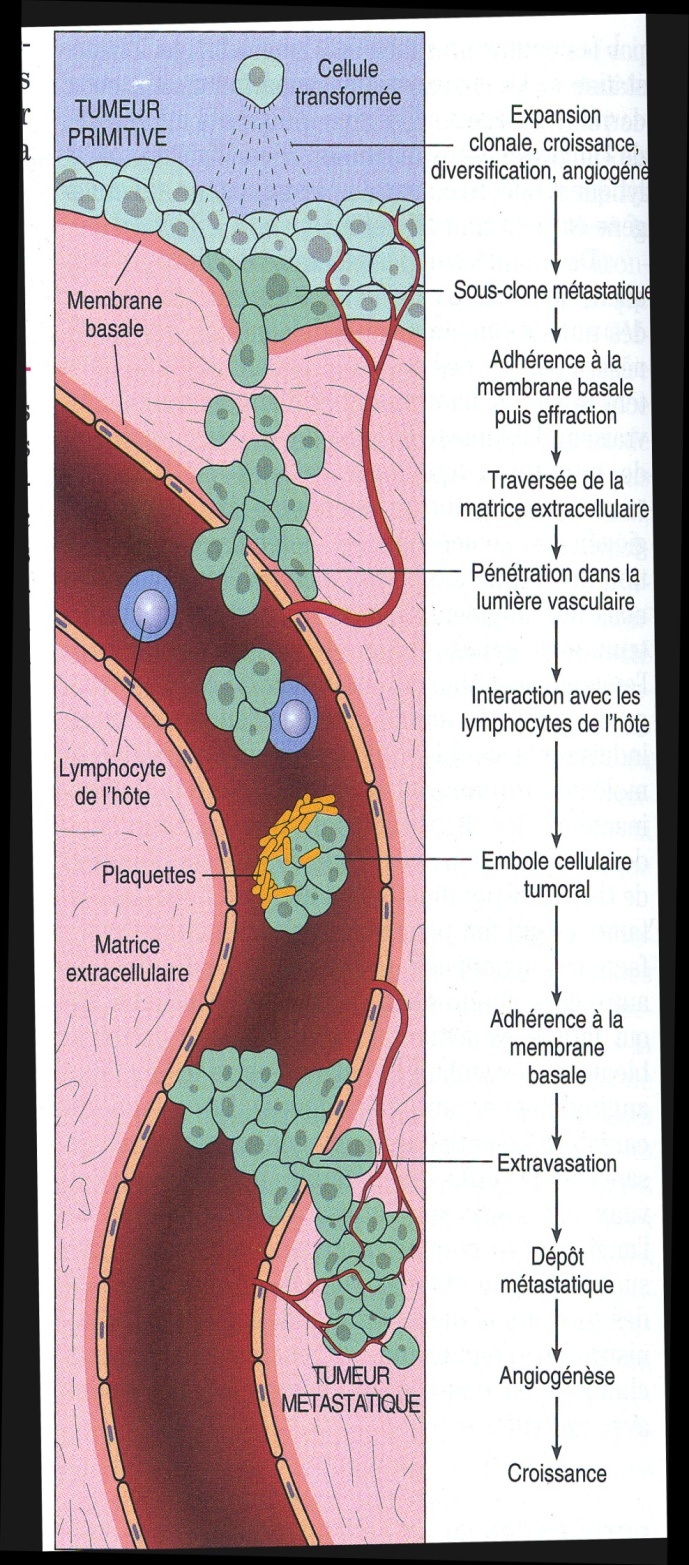 Si on diagnostique un cancer précocement, au stade de la phase locale, on peut retirer le cancer et il n’y aura plus aucun risque d’une généralisation. Mais plus le cancer va évoluer et plus le risque de généralisation et de métastases va être important.Avant de parler de cancer, il convient de définir le terme de lésion précancéreuse : c’est une lésion focale ou diffuse, bénigne, non cancéreuse mais prédisposant à l’apparition d’un cancer. Elle peut atteindre différents organes. Le risque d’apparition d’un cancer est variable : il y a des lésions précancéreuses qui  vont constamment évoluer vers un cancer, c’est le cas des maladies génétiques. Ex : Xeroderma pigmentosum, polypose adénomateuse familiale.Risque accru de développer un cancer si non traité, c’est le cas de maladies ou lésions acquises. Ex : adénome colique, kératose actinique, rectocolite ulcéro-hémorragique, papillome vésical.Ou rarement, c’est le cas des lésions à risque. Ex : atrophie gastrique, cystite billarzienne, cirrhose…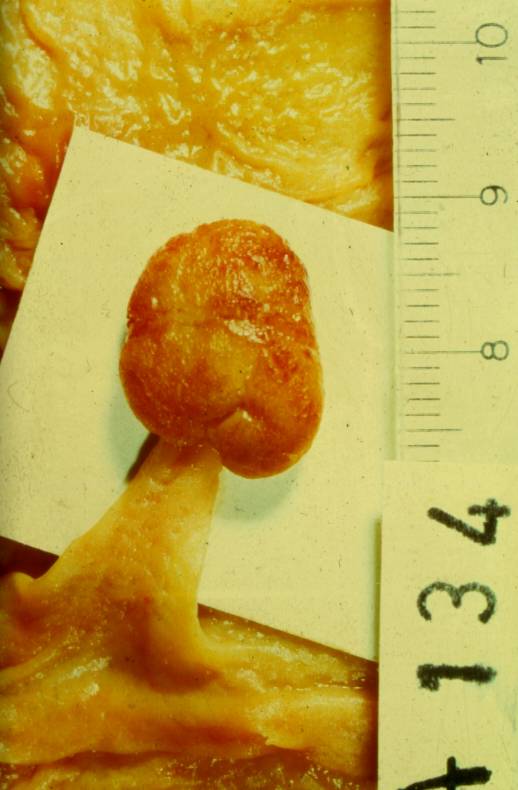 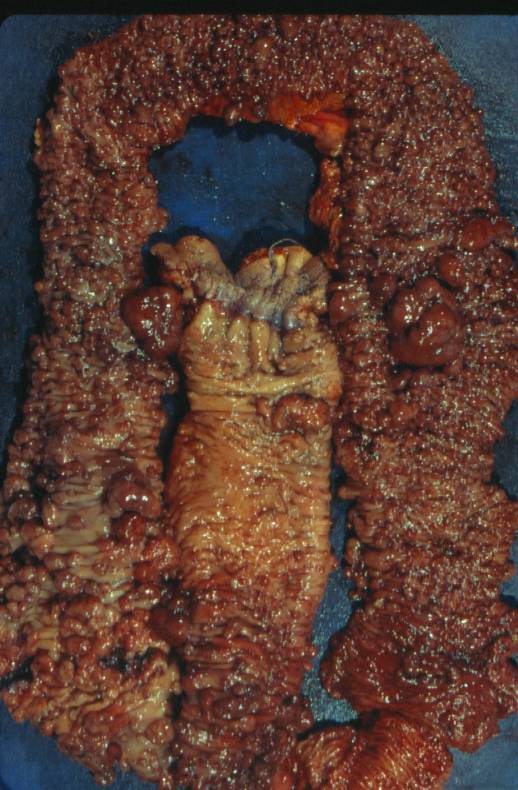 Autre exemple de lésion précancéreuse : le foie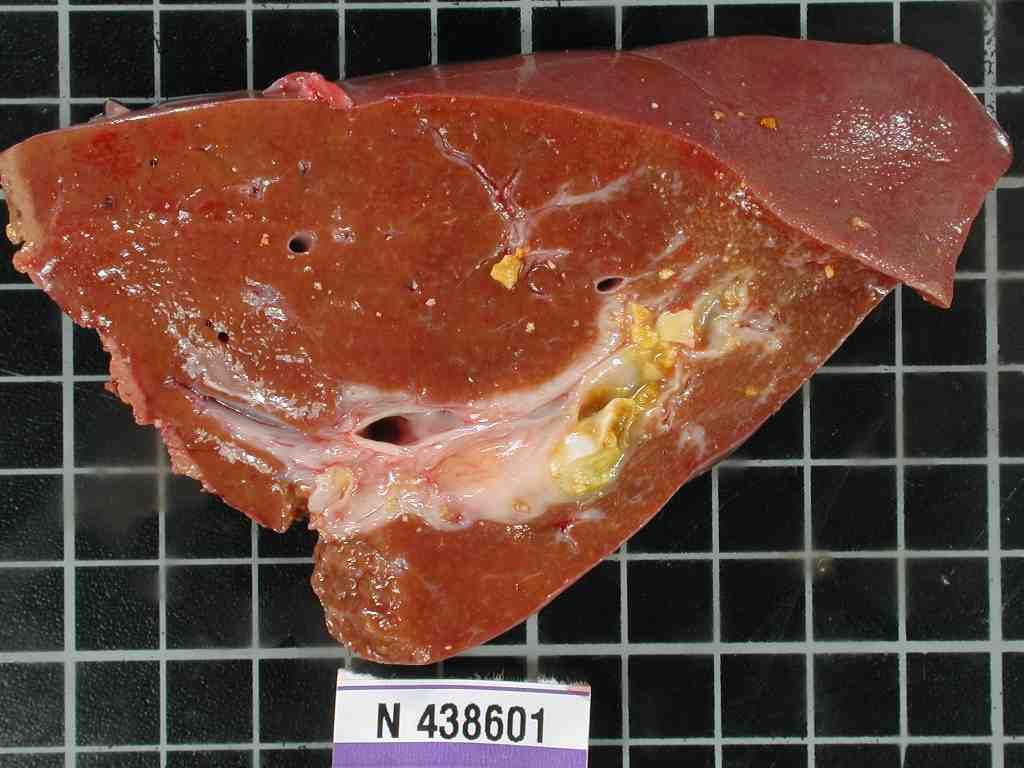 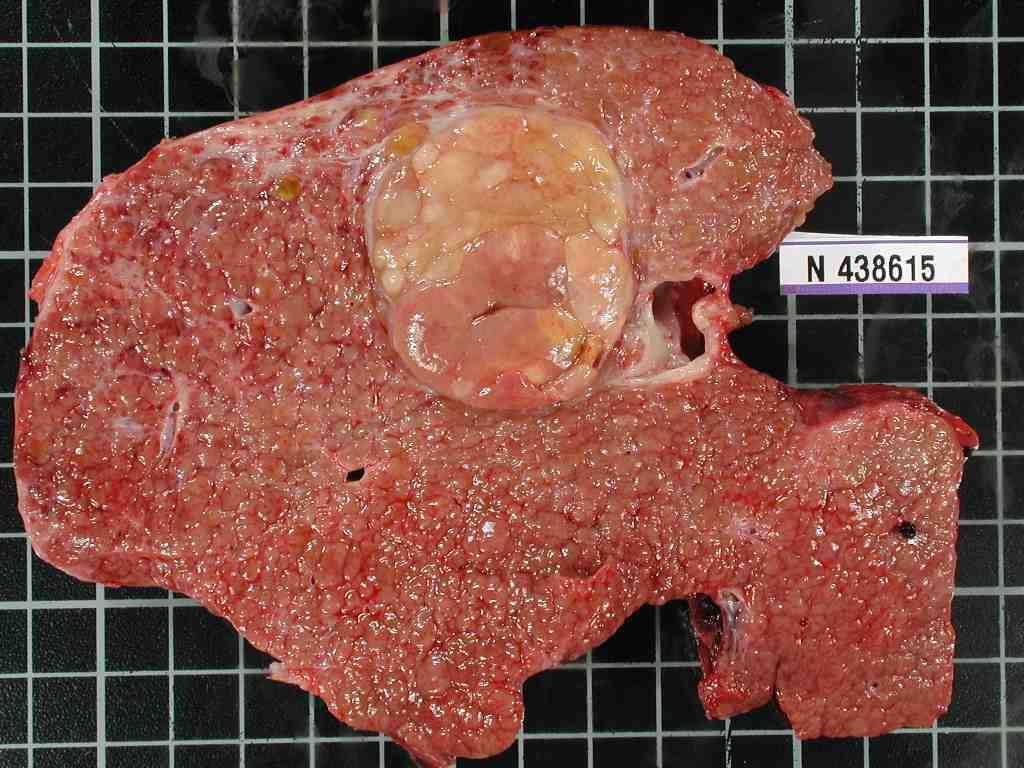 Un foie normal est très homogène, de couleur rouge brun. Toute maladie inflammatoire chronique du foie, lorsqu’elle est prolongée va évoluer vers une lésion : la cirrhose. Dans ce cas, il apparait de tous petits nodules, qui peuvent grossir et évoluer vers un cancer.La cirrhose est la conséquence de la majorité des maladies chroniques du foie.80-58% des cancers primitifs du foie (càd pas des métastases) se développent à partir d’une cirrhose.1 à 3% des cirrhoses évoluent vers un cancer du foie (évaluation du risque de développer un cancer à l’aide de marqueurs).I Cancer : phase localeA ) La transformation cancéreuse d’une cellule Dans les conditions normales, une cellule somatique peut se diviser un nombre fini de fois (ex : un hépatocyte peut se diviser environ 70 à 80 fois). Elle donne à chaque fois 2 cellules filles. Au fur et à mesure des divisions cellulaires, les cellules vont acquérir de petites anomalies génétiques, des mutations résiduelles. A la fin de nombre de divisions, la sénescence va faire mourir la cellule. Ce mécanisme est contrôle par un suppresseur de tumeur : p53. Il détecte dans ces cellules la présence de mutations dangereuses et va conduire la cellule vers la sénescence. Il s’agit d’un mécanisme de protection contre le cancer car on élimine les cellules vieillies qui ont des anomalies chromosomiques.Dans ces cellules qui ont acquis des aberrations chromosomiques, il y a des stimuli qui permettent l’échappement du contrôle et la destruction des cellules. Ceci permet aux cellules de proliférer pour donner l’apparition d’un clone tumoral. Ces stimuli sont très variables : virus (HPV, HBV), radiations ionisantes, l’environnement, intoxication à l’aflatoxine (provoque la mutation de p53)…En résumé : 2 étapes pour la transformation cancéreuse d’une cellule : la perte du contrôle et la prolifération.La phase locale est de durée variable. Ce clone cellulaire va se développer au niveau du tissu dont il est issu. 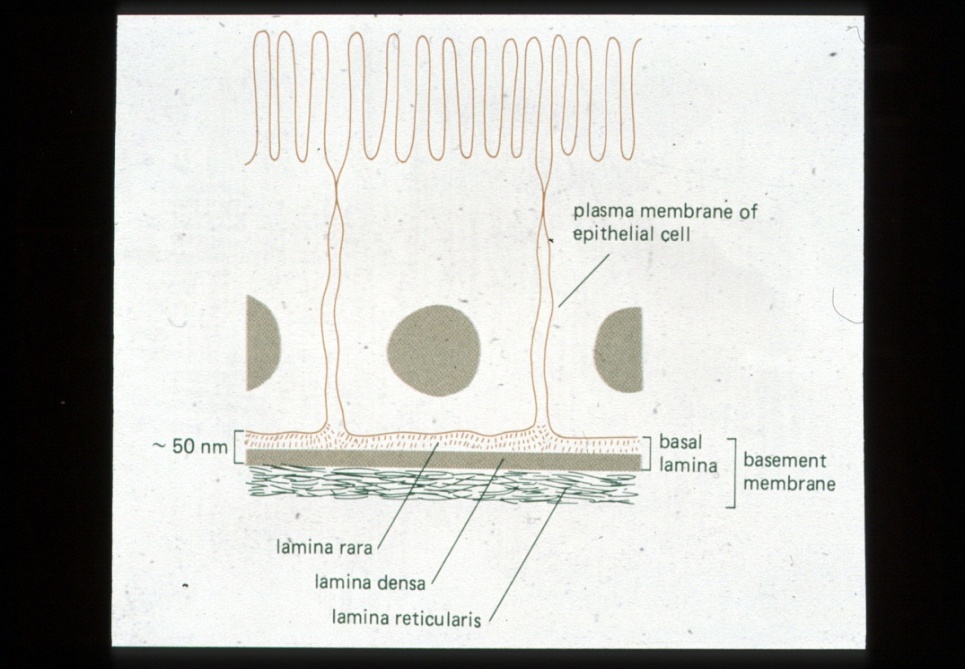 B)  Dysplasie ou néoplasie intra-épithélialeLa dysplasie est un trouble acquis résultant d'anomalies moléculaires qui altèrent le contrôle de la prolifération cellulaire et sont responsables d'anomalies de maturation cellulaire (la formation d’un clone).C’est la formation d’un clone : les cellules ne sont plus en contact les unes avec les autres. Elles ne sont plus réglées par un mécanisme qui les empêche de proliférer mais la prolifération reste superficielle. Il faut vraiment retenir qu’il n’y a pas de franchissement de la membrane basale. C’est une lésion d’un revêtement tissulaire présentant des anomalies histo- et cytologiques qui le rapproche plus ou moins d’un cancer: désorganisation et atypies cytonucléaires. Ce qui signifie que l’examen cyto et histologique peut faire le diagnostic, car très généralement il n’y a aucun symptôme. Ils représentent donc les examens de dépistage chez les patients à risque notamment.Ces dysplasies peuvent compliquer un certain nombre de maladies telles que :un état inflammatoire chronique (ex: gastrite chronique atrophique, endobrachyoesophage lié à un reflux acide, certaines maladies inflammatoires chroniques intestinales)Une infection virale (ex : condylomes à papillomavirus du col utérin)Une tumeur bénigne (ex : adénome du colon).Ces maladies peuvent donc évoluer vers des dysplasies, stade de cancérisation locale.Pour faire le diagnostic de ces lésions de dysplasie (on se répète : pas de risque de métastase à ce stade), on doit faire des dépistages tels que le frottis cervico-vaginal, ou le frottis urinaire.A l’examen cytologique, on remarque au microscope :augmentation du rapport nucléo-cytoplasmique,anisocytose (inégalité de la taille des globules rouges)anisocaryose (inégalité de la taille des noyaux cellulaires)Dans un noyau normal, le noyau est rond, la chromatine est fine et la forme cellulaire est régulière. Dans la cellule tumorale, le noyau est très volumineux, et la forme de la cellule est très irrégulière.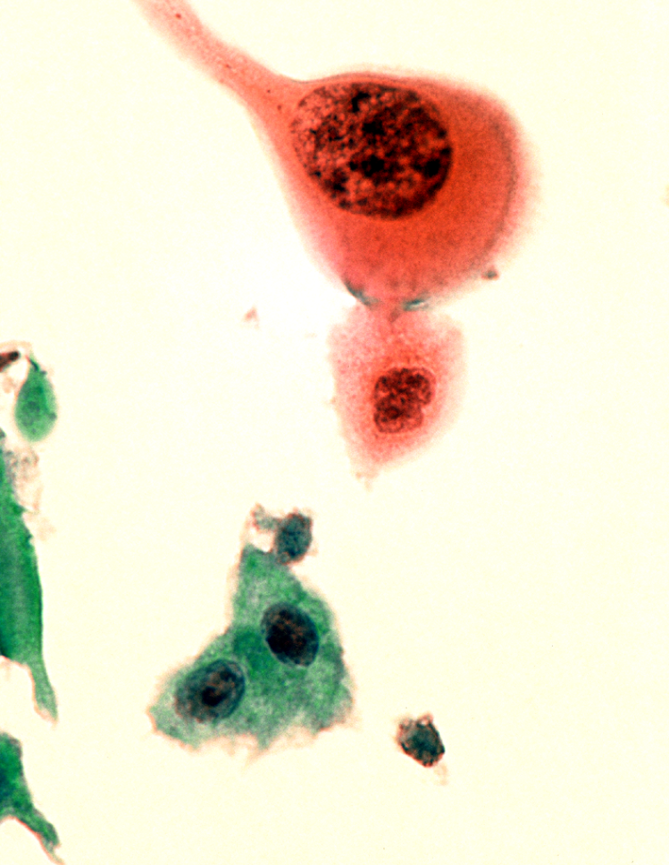 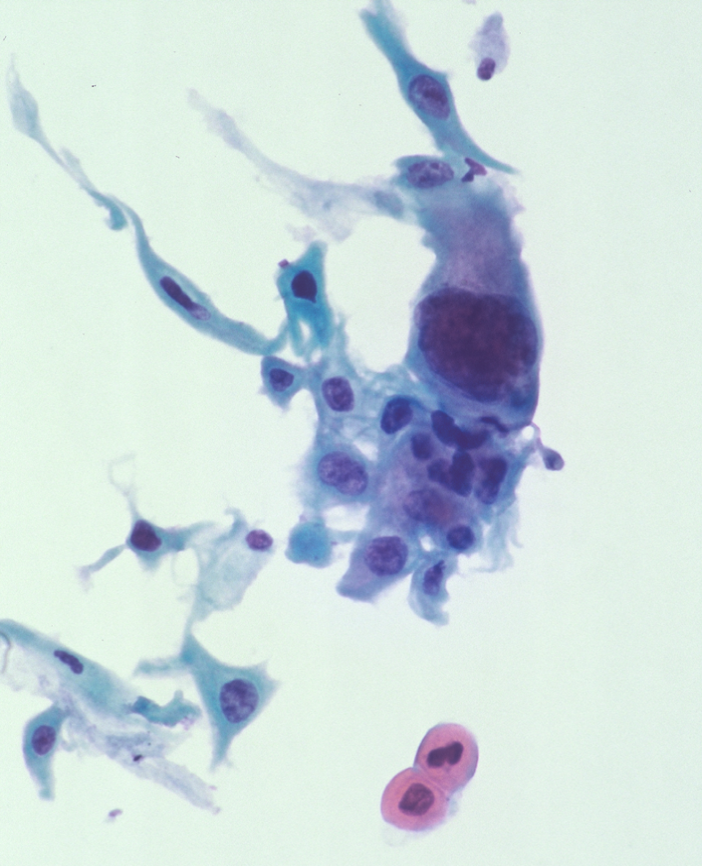 A l’examen histologique (biopsie), on a :mitoses en nombre augmenté,perte de la différenciation cellulairetroubles de la polarité cellulaire, désorganisation de l'épithéliumPar exemple, pour le col utérin :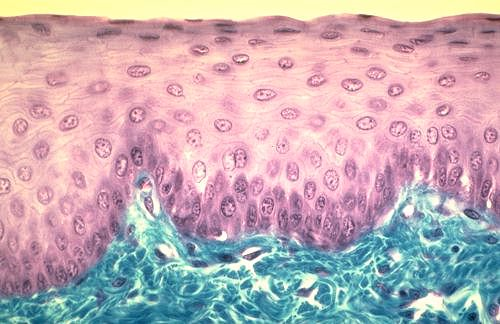 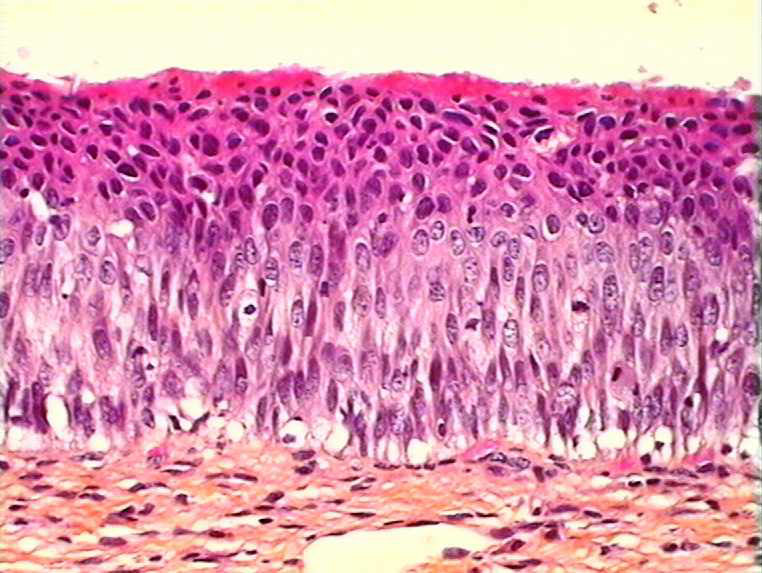 Dans l’épithélium normal, une couche de cellules basales qui permet la régénération. Au fur et à mesure que ces cellules vont maturer, elles vont migrer vers la hauteur, les noyaux vont s’allonger et disparaître.Dans la dysplasie, on a une désorganisation complète de l’architecture et de la maturation. Les cellules maturent de façon beaucoup plus irrégulière, on a une perte de la maturation et de la différenciation cellulaire.De même, pour l’adénome du côlon :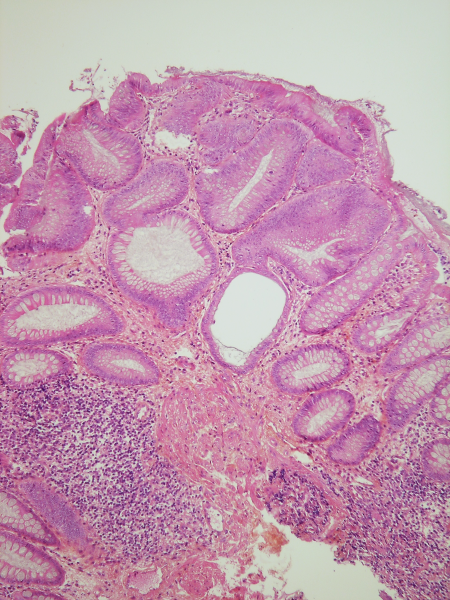 Ces dysplasies se gradent en fonction de la sévérité des lésions (il y a plusieurs façons de les grader en fonction des organes). Au microscope, on parle d’anomalies microscopiques plus ou moins sévères.Différentes terminologies sont employées pour qualifier les différents grades de dysplasie (en fonction de l’intensité des anomalies cytologiques) :dysplasies légère, modérée et sévère (selon l’OMS)dysplasies de bas grade et de haut grade.néoplasie intra-épithéliale de grade I, II et III (employé couramment). Le grade III étant le plus sévère. Le grade II est intermédiaire : les cytologistes ne se prononcent pas.Plus la dysplasie est marquée, plus le risque de transformation en cancer invasif est élevé.Les dysplasies de bas grade évoluent  vers la régression ou la stabilisation.Les dysplasies de haut grade évoluent rarement vers la régression, plutôt vers la cancérisation.Une dysplasie de grade III est aussi appelée carcinome in situ (CIS) : c’est la prolifération de cellules épithéliales cancéreuses intéressant toute la hauteur de l'épithélium mais qui ne franchit pas la membrane basale, et donc n'envahit pas le tissu conjonctif (avec absence de la maturation et de la différenciation). Il est considéré comme du cancer à la phase locale.Un diagnostic de certitude repose sur l'étude histopathologique de la totalité de la lésion.Le diagnostic de carcinome in situ est très important pour le pronostic. aucune métastase ne s'est constituée le traitement peut être local et limitéla guérison est fréquente (ou même constante) après traitement.Un CIS non traité : peut demeurer non invasif pendant plusieurs années (temps indéterminé)évolue spontanément dans la très grande majorité des cas vers un carcinome invasif (vers la phase loco-régionale)II La phase loco-régionaleOn assiste à l’infiltration des tissus sains de voisinage, on parle de cancer invasif.Les cellules cancéreuses vont détruire la membrane basale, rentrer dans les tissus de voisinage (tissu sous-jacent), rencontrer les vaisseaux lymphatiques pour s’étendre à distance.Pour l’invasion tumorale, les cellules tumorales acquièrent de nouvelles propriétés biologiques :destruction de la membrane basaleperte des connections intercellulairesmobilisation des cellules cancéreuses (motilité, pour s’échapper du tissu)développement d’une angiogénèse tumorale (néovaisseaux)développement d’un stroma tumoral (c’est du tissu conjonctif qui nourrit les cellules)A) Destruction de la matrice extracellulairePour rappel, la matrice extracellulaire (MEC) = membrane basale + tissu conjonctif.On a une protéolyse locale de la MEC, les cellules tumorales infiltrantes doivent détruire le tissu conjonctif normal sous-jacent grâce à la production d’enzymes spécifiques : les métalloprotéases (à la différence des cellules normales qui ne sécrètent pas ces enzymes, donc ne peuvent pas détruire ce tissu). Les métalloprotéases sont les seules enzymes capables de détruire les constituants de la MEC. L’acquisition de cette propriété est donc indispensable.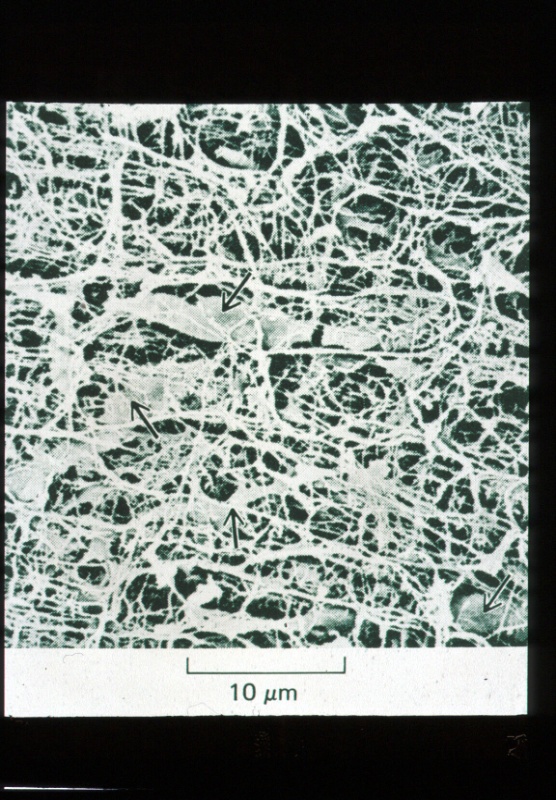 B) Perte des contacts intercellulaires et acquisition d’une motilité cellulairePour que les cellules tumorales migrent et infiltrent le tissu normal, elles doivent perdre les contacts intercellulaires et les jonctions avec le milieu extracellulaire.On a une perte des jonctions homotypiques (cellule-cellule) : cadhérine/cathénine pour que les cellules acquièrent leur indépendance.Et on a un gain de jonctions hétérotypiques (cellule-MEC) : intégrines.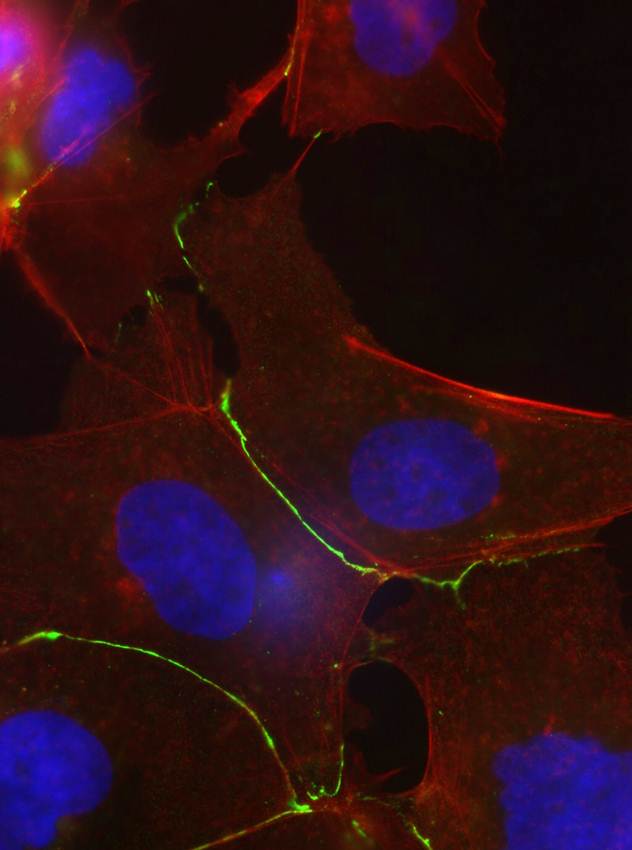 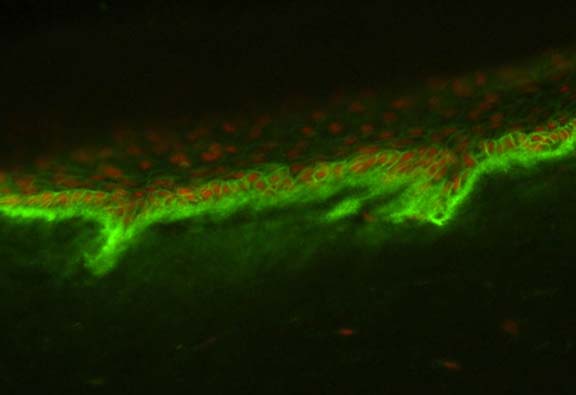 Par exemple, dans une glande prostatique, la progression tumorale est associée à la perte de l’expression des jonctions homotypiques E-Cadh : 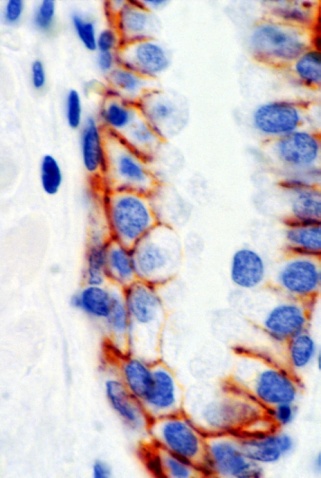 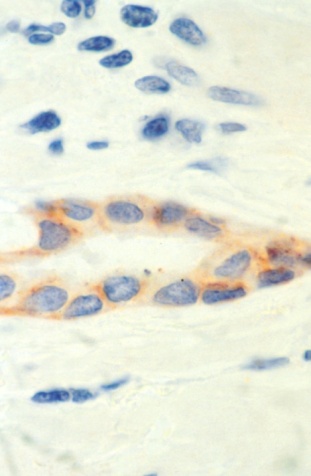 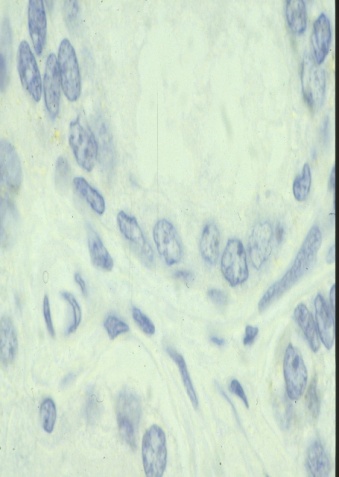 C) Angiogénèse tumorale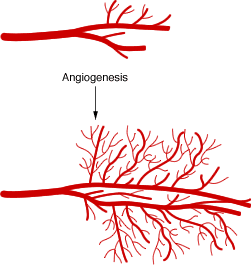 Cette angiogénèse facilite la dissémination des cellules tumorales : les néovaisseaux sont plus perméables aux cellules tumorales. Il y a des thérapies ciblées qui visent à bloquer l’angiogénèse, et on remarque que lorsqu’on bloque la croissance de ces nouveaux vaisseaux, on bloque le développement de la tumeur.Elle représente un facteur pronostic péjoratif sur la survie de nombreux cancers (estomac, sein, rein….).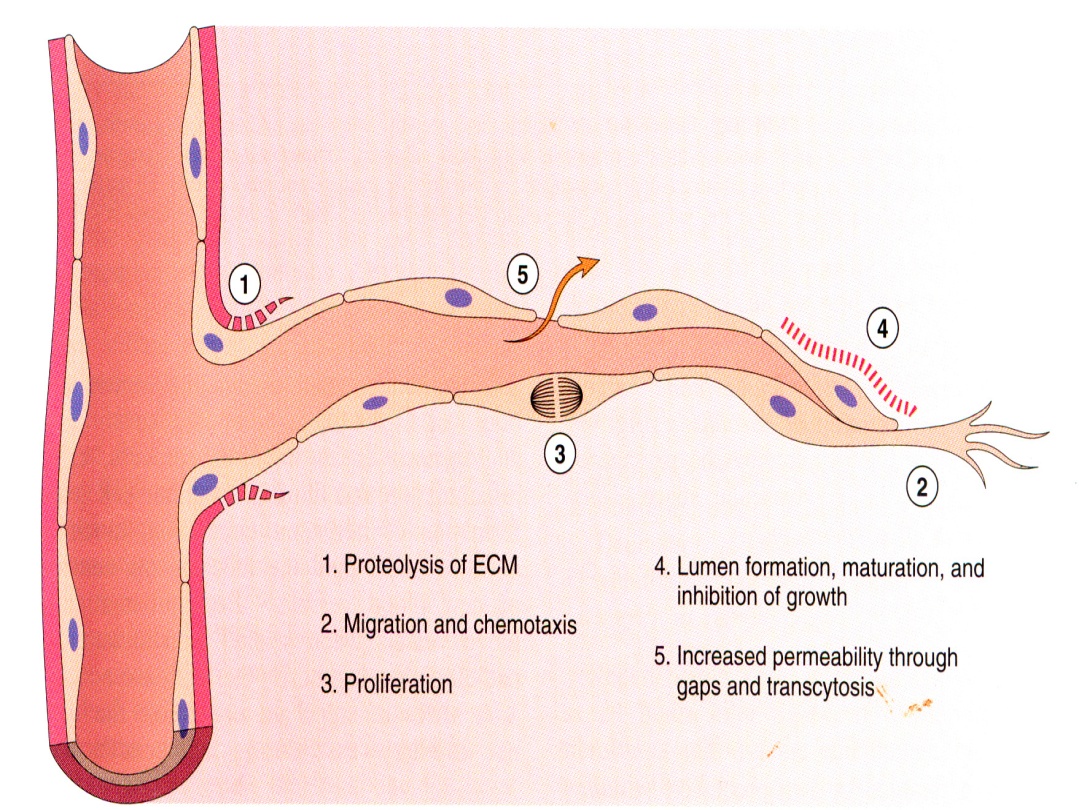 Quand les cellules cancéreuses acquièrent un certain volume, elles envoient des signaux au vaisseau normal qui va suivre un certain nombre d’étapes. Tout d’abord, on a une destruction focale de la membrane basale qui borde le vaisseau. Elle permet aux cellules endothéliales de migrer vers le cancer avec production de molécules (cytokines, facteurs de croissance) qui les attirent. Elles se multiplient puis s’organisent en formant de nouveaux vaisseaux.D) Développement d’un stroma des cancersDès que la tumeur atteint un certain volume, elle s’accompagne d’un tissu conjonctif propre : le stroma.Le stroma est le tissu conjonctif nourricier des cellules tumorales. Le stroma est un tissu non cancéreux. Il permet au tissu cancéreux de s’organiser et de former une masse tumorale.Cancer = stroma + cellules tumorales.La tumeur s'étend progressivement dans l'organe où elle est née et envahit les différents constituants de proche en proche. Dans un organe plein (foie, reins, thyroïde), elle forme une masse tumorale expansive. Elle sera constituée plus ou moins précocément en fonction des symptômes et des signes de compression. Le rein, qui est un organe plus profond et non palpable, aura un diagnostic plus tardif que le foie par exemple où on notera un ictère par compression des voies biliaires. Dans un organe creux comme le tube digestif, elle envahit les différents plans de la paroi. Les symptômes seront généralement des obstructions.Risque +++Local, compressionObstruction (organe creux)Diffusion à distanceStade d’une tumeur (staging) :Il est établi au moment du diagnostic initial : « photographie du degré d’extension de la tumeur », au moment de l’examen d’imagerie.Il est établi par le clinicien, le radiologue, le pathologiste… C’est un élément très important pour le pronostic et pour le choix des traitements.Pour connaître le stade de la tumeur, on utilise la classification TNM : T= Tumour (taille, infiltration…) ; N = Nodes (présence ou absence de métastases ganglionnaires); (1= présence, 2=absence)M = Métastases (métastases à distance) (1=présence, 2=absence)ex : T1N0M0 : petite tumeur locale sans métastase ni atteinte des ganglionsT3N1M1 : grosse tumeur infiltrante avec des métastases ganglionnaires et des métastases à distance.Ceci permet de classer les patients atteints d’une même tumeur dans des groupes homogènes pour faire des essais cliniques.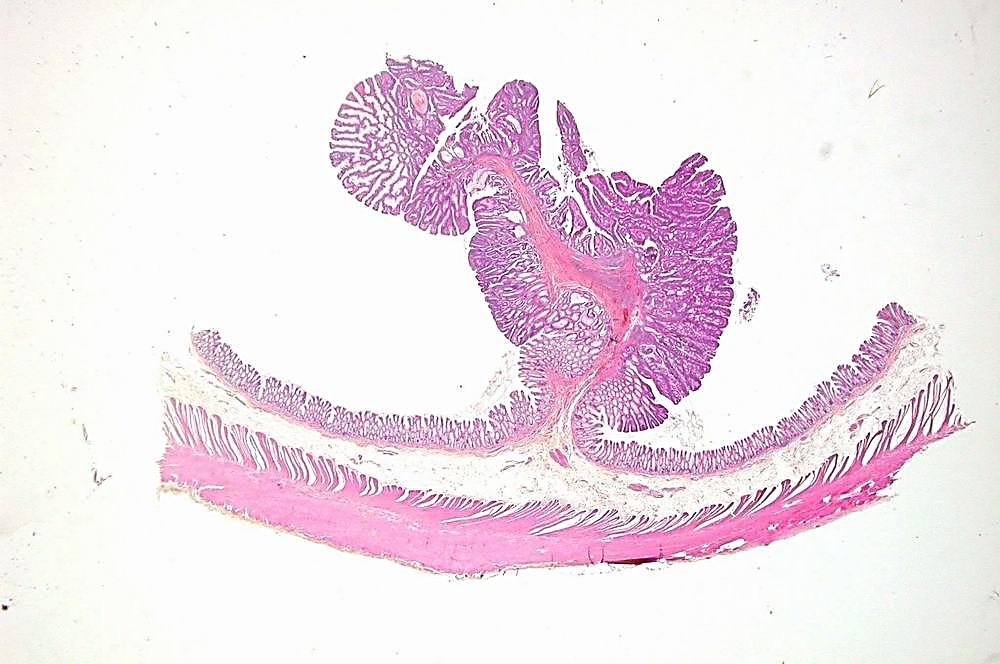 Les différentes couches de cette muqueuse représentées sont de haut en bas : la muqueuse, la musculaire-muqueuse, la sous-muqueuse, la musculeuse et la séreuse.A chaque stade de la tumeur, une couche supplémentaire de la muqueuse est touchée.III Phase de généralisationDans cette 3ème phase, on assiste à une invasion vasculaire et un essaimage à distance.Elle est constituée de 3 étapes :Pénétration des cellules tumorales dans les nouveaux vaisseaux avec rupture de la membrane basale périvasculaire. Il y a pénétration dans les nouveaux vaisseaux (qui sont plus fragiles) et les vaisseaux de l’hôte (préférentiellement les veines et les capillaires car leur paroi est plus fine). Circuits de dissémination : cette pénétration se fait par voie sanguine (veines et capillaires), voie lymphatique (les vaisseaux lymphatiques sont très perméables) et les conduits « naturels » tels que l’espace péridural, les séreuses, les méninges (ou par exemple une tumeur qui se développe dans l’estomac, traverse sa paroi et se retrouve au contact de la séreuse et du péritoine donnant une dissémination par proximité)Survie des cellules tumorales dans le flot sanguin (mais heureusement, la majorité des cellules tumorales sont détruites dedans)Arrêt et extravasation des cellules tumorales dans l’organe cible pour donner une tumeur secondaire appelée métastase.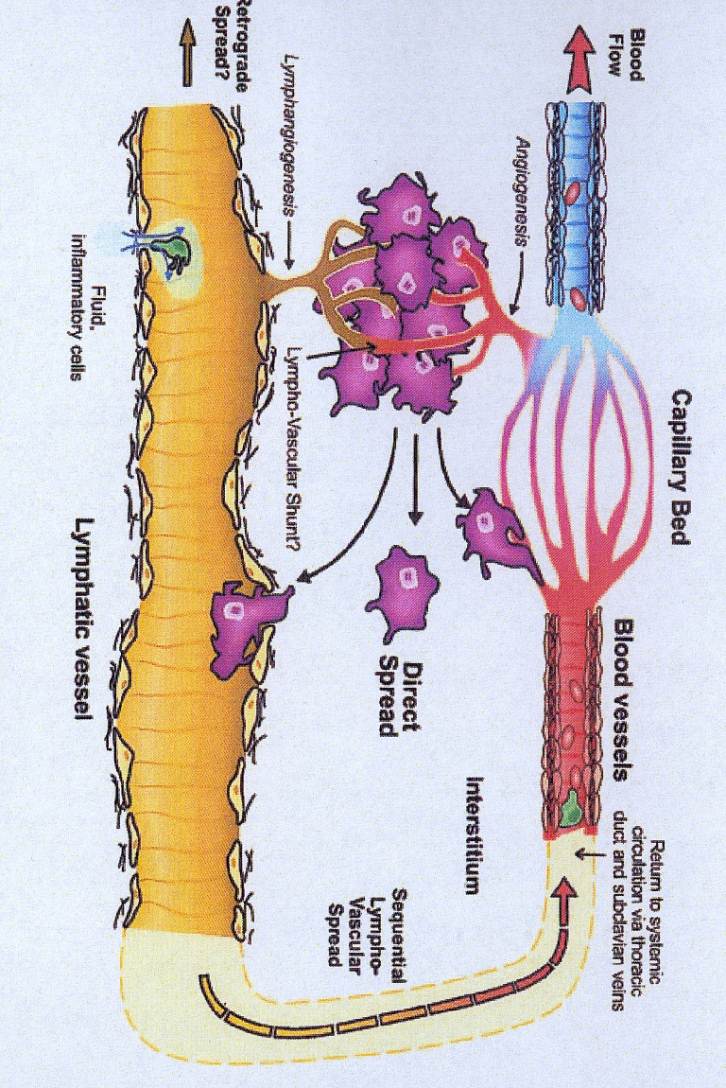 Ensuite, le devenir des cellules tumorales circulantes est de 2 types :Destruction de la majorité des cellules tumorales circulantes (elles sont dans un environnement hostile) à cause de contraintes mécaniques, physiques, chimiques ou immunologique (par la surveillance immunitaire des cellules NK et des lymphocytes T cytotoxiques)Ou survie : il  y a alors une agrégation intercellulaire (à distance). Ces cellules forment des  thrombi dans les vaisseaux, puis s’arrêtent dans une lumière vasculaire, vont croître d’abord dans le vaisseau puis extravasation de ces cellules pour donner des tumeurs secondaires dans le voisinage. Ces tumeurs secondaires (métastases) vont se développer indépendamment de la tumeur primaire. C’est le cas lorsqu’il y a une baisse de l’immunité par exemple. On peut aujourd’hui faire un test de reconnaissance de cellules tumorales par prélèvement sanguin.IV MétastasesCette phase est caractérisée par le développement d’une tumeur secondaire à distance par invasion d’un nouveau territoire.Il y a deux étapes :La prolifération des cellules cancéreuses à distance du foyer primitif.La croissance autonome et indépendante de la tumeur primitiveA ce stade-là, le traitement est beaucoup plus complexe, il n’est plus seulement régional.Le moment d'apparition des métastases dans l'histoire naturelle d'un cancer est variable:Métastases révélatrices d'une tumeur primitive jusque là asymptomatique et donc méconnue. Contemporaines de la tumeur primitive et découverte lors du bilan d'extension.Survenue au cours de l'évolution d'un cancer traité parfois très tardivement alors que la tumeur primitive est éradiquée par la thérapeutique (plus de 10 ans parfois, notamment pour certains cancers du rein ou du sein).Le potentiel métastatique est variable : pour les gliomes et tumeurs cérébrales : jamais de métastasepour mes carcinomes cutanés : métastases rares (le cancer est surtout local)pour les mélanomes et cancers bronchiques : métastases fréquentesLe potentiel métastatique est lié à :l’instabilité génétique et l’acquisition d’un phéno/génotype métastasiant (mutations, réarrangement…)la baisse de la défense immunitaire antitumorale (immunosupression chez les patients transplantés par exemple)Les principaux sites métastatiques sont : les ganglions lymphatiques, le foie, les poumons, les os, les surrénales…Deux mécanismes expliquent les localisations métastatiques :Déterminisme passif (en fonction du flux sanguin et de facteurs mécaniques). Les cellules tumorales entrent dans un vaisseau (veine) et suivent son cheminement pour arriver dans le foie par exemple. Les cellules tumorales diffusent puis s’arrêtent : c’est la diffusion mécanique qui a lieu surtout dans les poumons, le foie et les organes filtres car le diamètre des capillaires sinusoïdes est de l’ordre de 5-10µm, et celui des cellules tumorales de 20µm.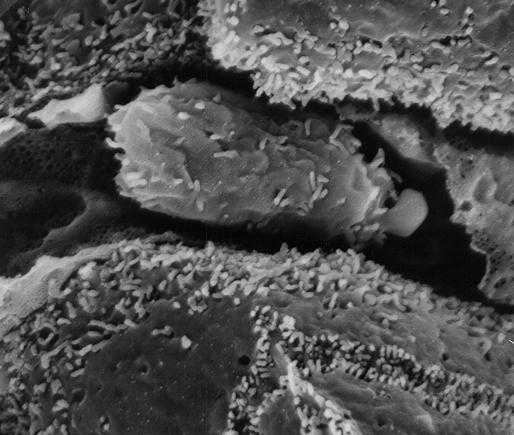 Déterminisme actif. On a un site métastatique spécifique pour certaines tumeurs par affinité sélective entre les cellules tumorales et certains tissus. Par exemple, le cancer de la prostate donne des métastases osseux.rôle de la cellule cancéreuse et de l’organe cible : mécanisme d’attractionInteractions par des chimiokines et des récepteursCertaines localisations sont non prévisibles d’après la vascularisation : localisations sélectives des métastases du cancer du sein ou de la prostate dans les os …La croissance sélective : dissémination ubiquitaire mais croissance possible uniquement dans certains organesAdhésion sélective : interaction spécifique avec cellules endothéliales de l’organe coloniséAttraction sélective : production spécifique de facteurs chémotactiques par l’organe colonisé Métastases ganglionnairesLa topographie est déterminée par le drainage lymphatique normal de la région (Sein/Ganglion axillaire…)Le 1er relai ganglionnaire est appelé le ganglion sentinelle (protocoles thérapeutiques avec examen extemporané) On a une infiltration des sinus sous-capsulaires puis les métastases vont croitre localement.Diffusion ganglionnaire vers le canal thoracique, puis vers le ganglion de Troisier (sus-claviculaire), puis va atteindre la circulation générale.La capsule se rompt, puis on a un envahissement local périganglionnaire.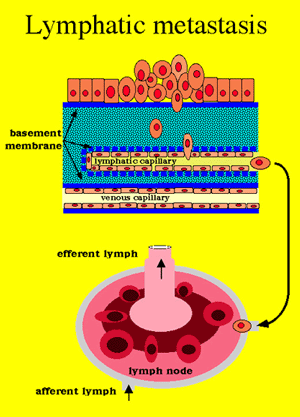 L’examen histologique systématique de tous les ganglions d’une pièce opératoire pour cancer est nécessaire (TNM).Cancers lymphophiles : sein, thyroïde, col utérin, mélanome.Lymphangite carcinomateuse : dissémination généralisée de cellules tumorales dans les capillaires lymphatiques d'un organe entier ou de tout l’organisme.Métastases hépatiques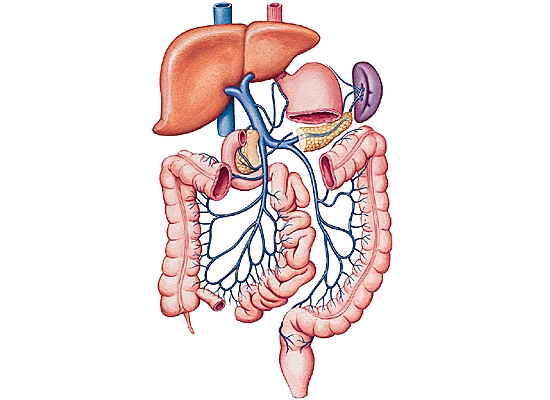 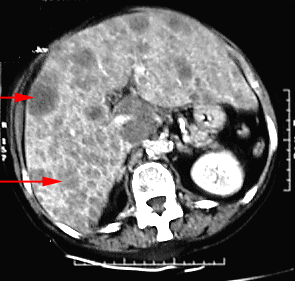 Métastases osseuses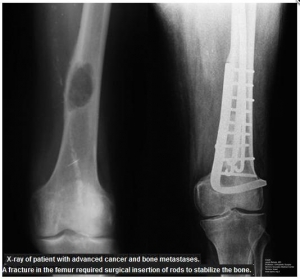 Autres organes sont susceptibles de donner des métastases osseuses : Poumon Cerveau Surrénale Péritoine Moelle osseuse Rein Pancréas…Dédicaces : Alors non je ne dédicacerai pas cette ronéo à mes parents…mais plutôt à ma sœur qui est partie dans l’armée (huhu), ma Houssa powaaaa au carré (la face-plate haha), ma tendre Ségo et mon incroyable ASRuP (la fille qui va présenter une vache au salon de l’agriculture hum hum), à Aurore la fille la plus gentille que je connaisse <3 (je t’adooooooreeee vi vi vi ! <3), à Marion, à Ju’ qui rigole tant de mon rire… :D, à ma plus vielle copine qui vient d’être maman !, à mon bestih bestah haha (vive nos 10 ans hein ;D), à mon Nini des îles et à sa troupe, à Antoine et sa magnifique rencontre d’l’année dernière :D, à Sarah pck j’ai aimé notre stage last yeah grâce à toiii, à mon cher Polaire qui me fait tellement riiiiire (ahhhh ça oui hein !), à Alix pour m’avoir permis de finir ma ronéo , à Cœur cœur cœur, à Marinouchouninette (waaalaaaa) pck j’aime nos footings, au mauvais temps d’aujourd’hui qui a fait que j’ai écrit cette *** de ronéo, à M. Le Cochon-chameau alias Gruite ou Cloug roulé sous les aisselles… et à lui, qui me fait tant l’aimer… <3 :$